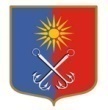 КИРОВСКИЙ МУНИЦИПАЛЬНЫЙ РАЙОНЛЕНИНГРАДСКОЙ ОБЛАСТИАДМИНИСТРАЦИЯОТРАДНЕНСКОГО ГОРОДСКОГО ПОСЕЛЕНИЯП О С Т А Н О В Л Е Н И Еот «13» мая 2019 года № 270О внесении изменений в муниципальную программу «Безопасность на территории Отрадненского городского поселения Кировского муниципального района Ленинградской области в 2019 году», утвержденную постановлением администрации Отрадненского городского поселения Кировского муниципального района Ленинградской области от 19.11.2018 года №565            В целях укрепления пожарной безопасности, обеспечения индивидуальной защиты, усиления пропаганды знаний в области гражданской обороны и пожарной безопасности, формирования эффективных механизмов реагирования на возникновение и развитие чрезвычайных ситуаций администрация Отрадненского городского поселения Кировского муниципального района Ленинградской области постановляет:Внести изменения в муниципальную программу «Безопасность на территории Отрадненского городского поселения Кировского муниципального района Ленинградской области в 2019 году», утвержденную постановлением администрации Отрадненского городского поселения Кировского муниципального района Ленинградской области от 19.11.2018 года №565 (далее - Программа), согласно приложению к настоящему постановлению.Настоящее постановление вступает в силу со дня его официального опубликования.Настоящее постановление подлежит размещению в сети Интернет на официальном сайте МО «Город Отрадное»www.otradnoe-na-nеve.ru и в государственной автоматизированной информационной системе «Управление» (gasu.gov.ru).Контроль за исполнением настоящего постановления возложить на заместителя главы администрации по общим вопросам. Глава администрации                                                                          В.И.ЛетуновскаяРазослано: дело-2, ФЭУ, ОО, МБУК «КЦ «Фортуна», МКУ «Отрадненская городская библиотека»,                    МБУ СМИ Редакция газеты «Отрадное вчера, сегодня, завтра» Приложение к постановлению                                      		     администрации МО «Город Отрадное»от 13 мая 2019 года № 270Изменения, вносимые в муниципальную программу «Безопасность на территории Отрадненского городского поселения Кировского муниципального района Ленинградской области в 2019 году», утвержденную постановлением администрации Отрадненского городского поселения Кировского муниципального района Ленинградской области от 19.11.2019 года №5651. Подпрограмму №1 «Реализация мероприятий по гражданской обороне, предупреждению и ликвидации последствий аварий, катастроф, стихийных бедствий и чрезвычайных ситуаций, в том числе обусловленных проявлением терроризма и экстремизма, совершенствованию городского звена областной подсистемы РСЧС» представить в следующем виде: №п/пМероприятия по реализации подпрограммыИсточники финансированияСрок исполнения мероприятияОбъем финансирования мероприятия в будущем финансовом годуВсего (тыс.руб.)Ответственный за выполнение мероприятияОтветственный за выполнение мероприятияПланируемые результаты выполнения мероприятий подпрограммы1.2.3.4.5.6.7.7.8.1Обеспечение и поддержание в постоянной готовности систем гражданской обороны, предупреждение и ликвидация чрезвычайных ситуаций природного и техногенного характера»Обеспечение и поддержание в постоянной готовности систем гражданской обороны, предупреждение и ликвидация чрезвычайных ситуаций природного и техногенного характера»Обеспечение и поддержание в постоянной готовности систем гражданской обороны, предупреждение и ликвидация чрезвычайных ситуаций природного и техногенного характера»Обеспечение и поддержание в постоянной готовности систем гражданской обороны, предупреждение и ликвидация чрезвычайных ситуаций природного и техногенного характера»Обеспечение и поддержание в постоянной готовности систем гражданской обороны, предупреждение и ликвидация чрезвычайных ситуаций природного и техногенного характера»Обеспечение и поддержание в постоянной готовности систем гражданской обороны, предупреждение и ликвидация чрезвычайных ситуаций природного и техногенного характера»Обеспечение и поддержание в постоянной готовности систем гражданской обороны, предупреждение и ликвидация чрезвычайных ситуаций природного и техногенного характера»Обеспечение и поддержание в постоянной готовности систем гражданской обороны, предупреждение и ликвидация чрезвычайных ситуаций природного и техногенного характера»1.1.Услуги охраны и техническое обслуживание кнопок тревожной сигнализацииМестный бюджет2019г.108,0Администрация МО «Город Отрадное»Администрация МО «Город Отрадное»Местный бюджет2019г.120,0МКУ «Отрадненская городская библиотека»Соколова М.И.МКУ «Отрадненская городская библиотека»Соколова М.И.Местный бюджет2019г.60,0МБУК «КЦ «Фортуна»Зименкова Л.А.МБУК «КЦ «Фортуна»Зименкова Л.А.1.2Организация и подключение пульта оперативно-диспетчерской связи к региональной автоматизированной системе централизованного оповещения.Местный бюджет2019г.170,0170,0Администрация МО «Город Отрадное»1.3Создание резерва материально-технических средств для проведения аварийно-спасательных работМестный бюджет2019г.35,035,0Ведущий специалист администрации, специально уполномоченный на решение вопросов в области ГО и ЧС1.4.Организация мероприятий по обеспечению безопасности людей на водных объектах, мероприятия по предупреждению чрезвычайных ситуаций (пропуск паводковых вод)Местный бюджет2019г.20,020,0Ведущий специалист администрации, специально уполномоченный на решение вопросов в области ГО и ЧС2. Обучение в области гражданской обороны и защиты от чрезвычайных ситуаций  ответственных за данное направление лиц (повышение квалификации )Местный бюджет2019г.50,050,0Ведущий специалист администрации, специально уполномоченный на решение вопросов в области ГО и ЧС3.Проведение профилактических мероприятий, обусловленных проявлением терроризма и экстремизма, для подрастающего поколения города Отрадное (проведение с КДН И ЗП Дня профилактики)Не требуется2019г.Не требует финансирования Не требует финансирования Ведущий специалист администрации, специально уполномоченный на решение вопросов в области ГО и ЧСГлавный секретарь - ответственный секретарь КДН и ЗП администрации МО «Город Отрадное»4.Информирование населения по вопросам противодействия терроризму, предупреждению террористических актов, поведению в условиях возникновения ЧС посредством СМИНе требуется2019г.Не требует финансирования Не требует финансирования Ведущий специалист отдела по организационным вопросам администрации, Главный редактор МБУ СМИ «Редакция газеты Отрадное вчера, сегодня, завтра»5.Организация взаимодействия с антитеррористической комиссией МО «Город Отрадное», силовыми ведомствами г. Отрадное, Кировского муниципального района.Не требуется2019г.Не требует финансирования Не требует финансирования Ведущий специалист администрации, специально уполномоченный на решение вопросов в области ГО и ЧС6.Организация осмотра административных зданий, производственных и складских помещений учреждений, организаций, а также прилегающих к ним территорий, других мест скопления населения на предмет выявления подозрительных предметовНе требуется2019г.Не требует финансирования Не требует финансирования Ведущий специалист администрации, специально уполномоченный на решение вопросов в области ГО и ЧС, начальник 111 отделения полиции ОМВД РФ по Кировскому району Ленинградской области,Директор ООО «Управление коммунального хозяйства» (по согласованию) Генеральный директор ООО «УК «Гарант» (по согласованию), исполнительный директор ООО «Сервис-Центр» (по согласованию)7.Организация работы межведомственной комиссии по обследованию мест массового пребывания людей, расположенных на территории МО «Город Отрадное», для их категорирования в области антитеррористической безопасности Не требуется2019г.Не требует финансирования Не требует финансирования Ведущий специалист администрации, специально уполномоченный на решение вопросов в области ГО и ЧС8.Оборудование надежными запорами подвальных и чердачных помещений в учреждениях и многоквартирных домах. Не требуется2019г.Не требует финансирования Не требует финансирования Ведущий специалист администрации, специально уполномоченный на решение вопросов в области ГО и ЧСДиректор ООО «Управление коммунального хозяйства» Генеральный директор ООО «УК «Гарант», исполнительный директор ООО «Сервис-Центр» (по согласованию)9.Определение мест парковки всех видов автотранспорта на территории города Не требуется2019г.Не требует финансирования Не требует финансирования Начальник коммунального отдела администрации МО «Город Отрадное»Ведущий специалист администрации, специально уполномоченный на решение вопросов в области ГО и ЧС10.Организация и проведение проверки готовности сил и средств, предназначенных для ликвидации возможных террористических актов (ЧС)Не требуется2019г.Не требует финансирования Не требует финансирования Ведущий специалист администрации, специально уполномоченный на решение вопросов в области ГО и ЧСДиректор МКУ «УГХ»Старший оперативный дежурный ЕДДС МО «Город Отрадное»11.Проведение учебных тренировок с персоналом учреждений культуры, с неработающим населением по вопросам предупреждения террористических актов и правилам поведения при их возникновенииНе требуется2019г.Не требует финансирования Не требует финансирования Ведущий специалист администрации, специально уполномоченный на решение вопросов в области ГО и ЧСИтого предусмотреноИтого предусмотреноИтого предусмотреноИтого предусмотреноИтого предусмотрено563,0563,0563,0563,0Итого по программе:2256,3 тыс. руб.